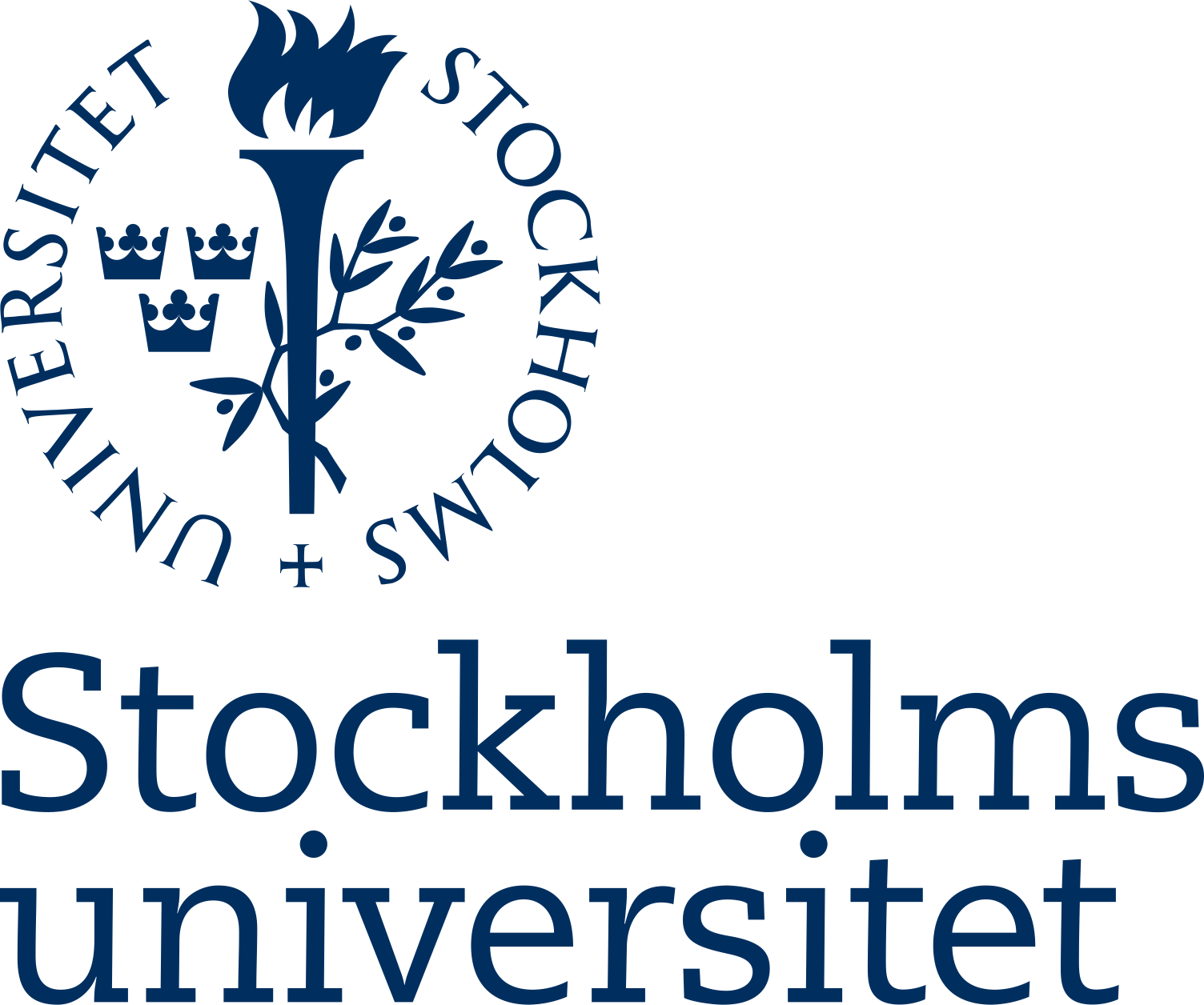 Områdeskansliet för humanvetenskapAnhållan om inrättande av utbildningsprogram ska innehålla följande information: Motivering som ska innehålla information om: Syftet med det planerade utbildningsprogrammet, Behovet av utbildningen i relation till studenternas efterfrågan, Behovet av utbildningen i relation till samhället och arbetslivet inkl. högskolesektorn, och Behovet av utbildningen i relation till liknande utbildningar inom och utom det egna lärosätet. Måluppfyllelse Beskriv noggrant programmets/examensinriktningens struktur (inkl. obligatoriska och valbara kurser) och progressionen inom utbildningen (använd examensmålsmatris). Lärarresurser Ange namnen på tillsvidareanställda lärare. Ange lärarnas planerade undervisningstid inom utbildningen (omfattningen). Ange lärarnas akademiska titel och deras vetenskapliga kompetens. Ange lärarnas högskolepedagogiska kompetens. Ange lärarnas möjligheter till kompetensutveckling inkl. forskning. Ange ev. planerade rekryteringar och pensionsavgångar inom de närmaste fem åren. Ange om kurser inom programmet ges vid andra institutioner eller lärosäten och hur det i så fall påverkar lärarresurserna. Forskningsanknytning Beskriv (gärna med konkreta exempel) på vilket sätt utbildningen präglas av ett nära samband mellan forskning och utbildning samt vilar på beprövad erfarenhet. Internationalisering, hållbar utveckling och breddad rekrytering Beskriv internationella perspektiv i utbildningen. Beskriv förutsättningarna för internationellt studentutbyte och lärarutbyte (inkl. virtuella utbyten). Ange om det finns utbildningssamarbeten med andra lärosäten. Ange om det förekommer undervisning på andra språk än svenska. Ange om, och i så fall med hjälp av konkreta exempel på vilket sätt, hållbar utveckling (ekologisk, ekonomisk, social, etisk och global) beaktas i utbildningsprogrammet. Beskriv på vilket sätt utbildningen arbetar med breddad rekrytering och breddat deltagande. Jämställdhet Beskriv hur jämställdhet har beaktats i utbildningens planering, innehåll och genomförande. Utbildningsmiljö Ange den uppskattade och troliga studentvolymen som programmet/examensinriktningen kommer att ha när det är fullt utbyggt. Ange om, och i så fall i vilka former, samläsning kommer att ske med andra studenter. Beskriv tillgången på studie- och karriärvägledning vid berörd/a institution/er. Beskriv förutsättningarna för att anordna praktik, om detta är relevant för utbildningsprogrammet. Beskriv förutsättningarna för arbetslivskoppling inom programmet. Studentinflytande Beskriv på vilka sätt man kommer att arbeta med studentinflytande. Beskriv om det utöver beredande och beslutande organ t.ex. finns andra forum där studenterna kan delta och där studenternas synpunkter systematiskt kan tas tillvara. Ekonomi och infrastruktur Ange om utbildningen ryms inom takbeloppet eller om extra resurser krävs. Ange om ändamålsenliga lokaler finns eller om det finns behov av nya lokaler, och i så fall av vilket slag. Ange även eventuella utrustningsbehov som finns. Fullständigt utkast till utbildningsplan som skapats i Ladok ska bifogas anhållan. Anhållan skickas till utbildning.lu@su.seUtbildningens namn: Programkod: Programansvarig institution:Starttermin: 